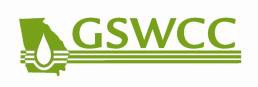 Georgia Soil and Water Conservation CommissionEquivalent BMP ApplicationPATH CThis application will be processed in accordance with Appendix A-2 of thecurrent Manual for Erosion & Sediment ControlDate: _________________________________________________________________________Trade Name:												Manufacturer:												Internet Address: _________________________________Toll Free # (____)________________Contact Person:						Phone # (	)			Email:               ___________________________________Fax   # (	)			Address:													Street or P.O. Box				City			State	             Zip Code******************************************************************************Represented by:											Address:													Street or P.O. Box				City			State	             Zip CodeInternet Address: ____________________________	Toll Free #(____)________________Contact Person #1:					 	Phone #(	)			Email:                    ___________________________	Fax     #(	)			Contact Person #2:						Phone #(	)			Email:                    ___________________________	Fax     #(	)			Patented in U.S.:  	Yes		No		Applied for:				If yes, Patent No.(s)											(Attach a copy of patent (s))Patented in other countries:  Yes			No		  Applied for 			If Yes, attach information.Material Manufactured in what country?								Product Description: 																																																		Primary use and description:																																																Identify the BMP application(s) and uniform coding symbol(s) per the Manual for Erosion and Sediment Control in Georgia:																																				Outstanding features or advantages / disadvantages:  																																													Material composition (Generic description):  																																														Alternate or comparable to what existing material or product:  																															Meets requirements of following specifications:(Check all that apply)GSWCC_______________AASHTO:			        	ASTM:  		        	    Fed. Spec:  			Availability:  Seasonal?  Yes  		     No  			  New on Market?     Yes  		  No  		     Date introduced  				Estimated cost of material per unit:  									Will special equipment be required to install product?  Yes  	            No  			If yes, manufacturer / supplier must furnish the special equipment and install the material for site evaluation.Are educational or installation materials available? 	Yes  			    No  			Background description of company offering this proposal 																																													Manufacturer / Supplier shall attach the following information to this form in order to substantiate, verify or clarify its application entries.Field test sites in the following locations:Additional Information:  																																				If you have any questions, please contact GSWCC at (706) 552-4474 or www.gaswcc.georgia.govProduct must fall under one of these two items:	□	Equivalent BMP (Meets existing GSWCC Standard and Specification)□	Alternate BMP (There is no current applicable GSWCC Standard and Specification)	Details:																								If product is deemed an Alternate BMP, such BMPs will follow the Alternate BMP approval process as detailed in Appendix A-2.YesNoSpecifications__________________________Drawings, sketches, pictures__________________________Warranty__________________________Installation instructions__________________________Material Safety Data Sheet__________________________Product / Material literature__________________________Test data sheets__________________________StateContact PersonTelephone Number___________________________________________________________________________________________________________________________________________________________________________________________________________________________